                       ПРИНЯТО	УТВЕРЖДАЮ                      На заседании 	Директор                    Педагогического совета	_____М.Н.Самар	        № 9 от 31.05.2023г					     «31»  мая 2023гПланлетней оздоровительной работы на 2023 учебный год в дошкольной группе2023гПояснительная записка.Основным направлением работы в дошкольной группе МБОУ ООШ села Джуен  в летний оздоровительный период (далее – ЛОП) является охрана и укрепление физического и психического здоровья детей дошкольного возраста.Важным аспектом работы выделена интеграция деятельности специалистов, медицинских и педагогических работников, при организации профилактической, оздоровительной и коррекционной работы с детьми.Разработана система профилактических и оздоровительных мероприятий, составлен комплексный план оздоровительно-профилактических мероприятий на  группу. Система мероприятий направлена на рациональное осуществление совместными усилиями педагогов и родителей комплекса воспитательных и профилактических мер, направленных на укрепление здоровья растущего организма.В группе созданы картотеки подвижных игр, пособия, атрибуты для организации индивидуальной и подгрупповой работы с детьми. Проводятся физкультурные досуги и развлечения, в том числе и с участием родителей.Исходя из вышеизложенного, для достижения оздоровительно-воспитательного эффекта в летний период коллектив  ставит перед собой цель: объединить усилия взрослых (сотрудников  и родителей (законных представителей) воспитанников) по созданию условий, способствующих оздоровлению детского организма в летний период; эмоциональному, личностному, познавательному развитию ребёнка.Для реализации данной цели поставлены следующие задачи:Создавать условия, обеспечивающие охрану жизни и здоровья детей, предупреждение заболеваемости и травматизма.Реализовывать систему мероприятий, направленную на оздоровление и физическое развитие детей, их нравственное воспитание, развитие любознательности, познавательной активности, исследовательской и проектной деятельности, привитие любви и бережного отношения к природе, формирование привычки к здоровому образу жизни.Обеспечивать эмоциональное благополучие воспитанников, используя индивидуальный подход.Оказывать психолого-педагогическое сопровождение родителям по вопросам воспитания и оздоровления детей в летний период.Повышать профессиональное мастерство и компетентность педагогов, интегрировать всех специалистов в рамках единого образовательного пространства.Формы работы по образовательным областям:-познавательное развитие – экспериментальная, познавательно-исследовательская, проектная деятельность;-речевое развитие – беседы, дидактические игры, проектная деятельность, приобщение к художественной литературе;-художественно-эстетическое развитие – выставки продуктивной деятельности, театрализованная деятельность, музыкально-художественная деятельность, конструктивно-модельная деятельность;-социально-коммуникативное развитие – беседы нравственной и патриотической направленности, проектная деятельность, конкурсы, викторины; -физическое развитие – спортивные досуги и праздники, организация условий для двигательной активности, игр с водой, закаливающих процедур.Ожидаемые результаты-    Повышение  функциональных возможностей организма.-    Снижение  заболеваемости; приобщение к ЗОЖ.- Обогащение знаний детей, повышение их интереса к окружающему миру, творчеству, познанию, исследовательской деятельности. -    Развитие  интереса к природе, положительных эмоциональных отношений, желание беречь природу и заботится о ней.-     Развитие умения выражать себя в музыкальной, театрализованной деятельности.-     Повышение эмоционального благополучия детейОрганизационно-методическая деятельностьФормы оздоровительных мероприятий с детьми в летний период в дошкольной группе  в 2023г.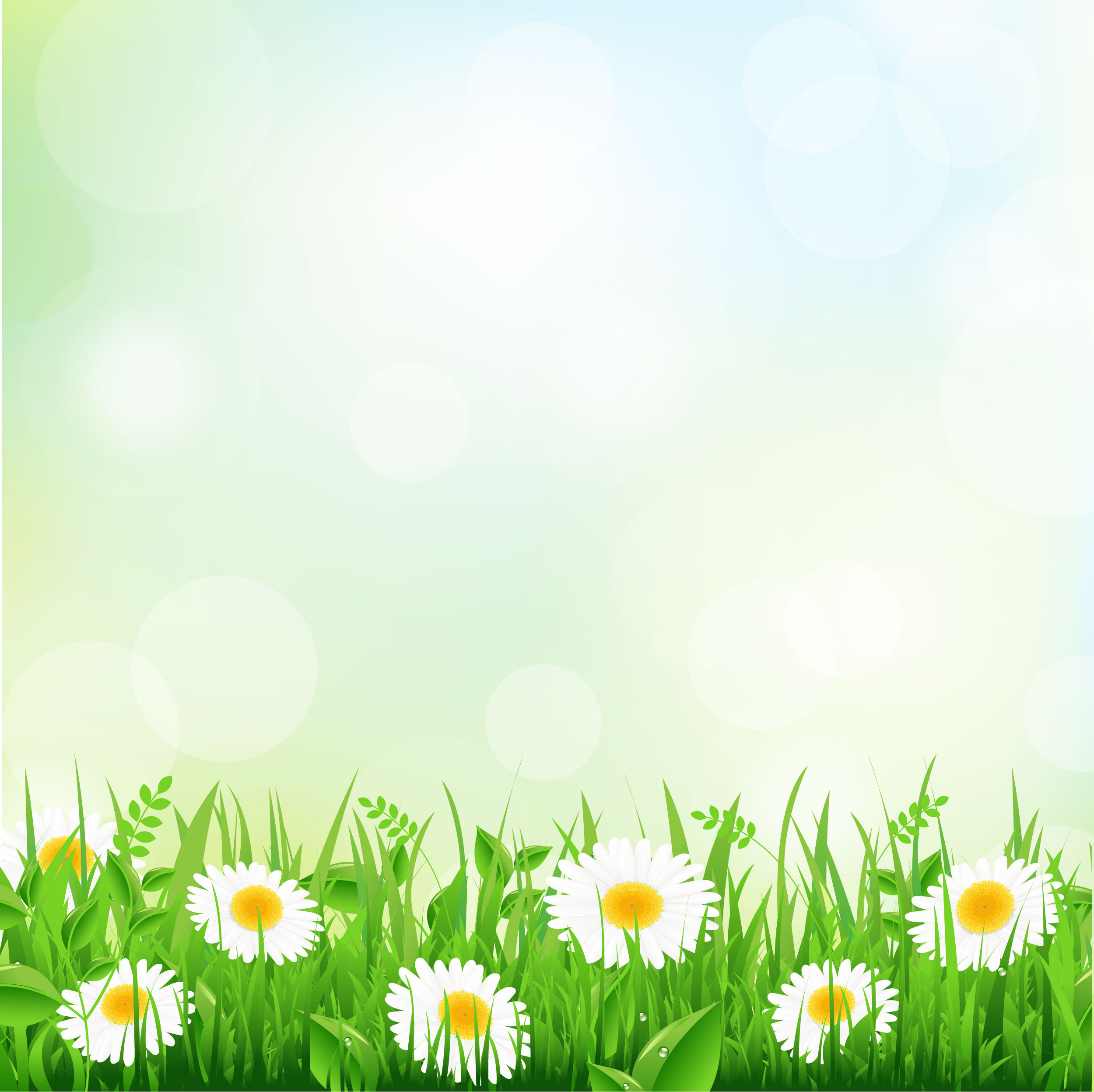 Режим дня в летний оздоровительный периодПерспективный план мероприятий с детьмиАдминистративно-хозяйственная деятельностьПсихолого-педагогическое сопровождение№ п/пНаправленияработыМероприятияСрокиОтветственныеОтветственные1Работа с  кадрамиМетодический часМетодический часМетодический часМетодический час1Работа с  кадрами«Организация работы коллектива дошкольной группы в летний оздоровительный период»31.05.Директор, воспитательДиректор, воспитатель1Работа с  кадрамиИнструктажИнструктажИнструктажИнструктаж1Работа с  кадрами«Охрана жизни и здоровья детей при организации летних праздников, игр, походов и экскурсий»27.05.Зам. по ВРЗам. по ВР1Работа с  кадрами«Техника безопасности и охрана труда в летних условиях»27.05. Зам. по ВРЗам. по ВР1Работа с  кадрами«Соблюдение питьевого и санитарно-эпидемиологического режима в летних условиях»27.05.Помощники воспитателяПомощники воспитателя1Работа с  кадрами«Инструктаж по пожарной безопасности»27.05.директордиректор1Работа с  кадрамиКонсультацииКонсультацииКонсультацииКонсультации1Работа с  кадрами«Организация детской деятельности в летний период»Июнь воспитатель воспитатель1Работа с  кадрами«Оказание первой доврачебной помощи при несчастных случаях»ИюльФельдшер ФАПФельдшер ФАП1Работа с  кадрами«Предупреждение детского травматизма»Август Зам. по ВРЗам. по ВР1Работа с  кадрамиАдминистративные совещанияАдминистративные совещанияАдминистративные совещанияАдминистративные совещания1Работа с  кадрами«Подготовка дошкольной группы к новому учебному году»01.06.директордиректор1Работа с  кадрами«Итоги летней оздоровительной работы »31.08.директордиректор2.Оснащение педагогического  процесса в соответствии с ФГОС ДООформление летнего стендаИюньИюньвоспитатель2.Оснащение педагогического  процесса в соответствии с ФГОС ДОСоставление перспективного плана, рабочих программИюнь – июль Июнь – июль Воспитатели 2.Оснащение педагогического  процесса в соответствии с ФГОС ДОСоставление годового плана работы на 2023 – 2024 учебный год Июнь – август Июнь – август  воспитатель, директор3.КонтрольОрганизация двигательного режима детей в течение дняПостоянноПостоянно воспитатель3.КонтрольОрганизация и проведение занимательной деятельности с детьми в течение дняПостоянно Постоянно воспитатель3.КонтрольСанитарное состояние участковПостоянноПостоянно завхоз3.КонтрольСоблюдение инструкций  по ОТ и ПБПостоянноПостоянноЗам. по ВР3.КонтрольСостояние выносного материалаПостоянноПостоянновоспитатель3.КонтрольСоблюдение технологии приготовления пищи.ПостоянноПостоянноФельдшер ФАП3.КонтрольПроведение оздоровительных мероприятий в группе. ПостоянноПостоянновоспитатель, Формы работыСодержание занятийУсловия организацииУсловия организацииУсловия организацииответственныйФормы работыСодержание занятийместовремяПродолжительность мин.ответственныйУтренняя гимнастикаТрадиционная гимнастика (включает простые гимнастические упражнения с обязательным введением дыхательных упражнений):  с предметами и без предметов;  на формирование правильной осанки;  на формирование свода стопы;  имитационного характера; с простейшими тренажерами (гимнастические палки, мячи, гантели,  кольца, ). На воздухеЕжедневно перед завтракомСредняя гр. -  8                   Старшая гр. - 10           ВоспитателиЗанятие по физической культуреУпражнения подбираются в зависимости от задач занятия, от возраста, физического развития и состояния здоровья детей, физкультурного оборудования и пр. Виды занятий; традиционное, тренировочное, сюжетное (игровое), контрольное, занятие ритмической гимнастикой, коррекционно-развивающее (включение специальных упражнений в соответствии с характером отклонений или нарушений в развитии детей). Используются организованные формы занятий с включением подвижных игр, спортивных упражнений с элементами соревнований, пешеходные прогулки, экскурсии, прогулки по маршруту (простейший туризм), праздники, развлеченияНа воздухе, на спортивной площадке3 раза в неделю, в часы наименьшей инсоляции (до наступления жары или после ее спада)   Средняя гр. - 20                  Старшая гр. -25             воспитателиПодвижные игрыВиды игр:сюжетные (использование при объяснениикрошки-сказки или сюжетного рассказа);несюжетные с элементами соревнований наразных этапах разучивания (новые, углубленноразучиваемые, на этапах закрепления и совершенствования);народные; с элементами спорта ( футбол, баскетбол)На воздухе, на спортивной площадкеЕжедневно, в часы наименьшейинсоляцииДля всех возрастных групп - 10-20Воспитатели, Двигательные                разминки(физминутки, динамические паузы).Варианты:упражнения на развитие мелкой моторики;ритмические движения; упражнения на внимание и координацию движений;упражнения в равновесии; упражнения для активизации работы глазныхмышц; гимнастика расслабления;корригирующие упражнения (в соответствиис характером отклонений или нарушений в развитии детей);упражнения на формирование правильной осанки; упражнения на формирование свода стопыНа воздухе, на игровойили спортивной площадкеЕжедневно, в часы наименьшей инсоляцииСредняя гр. -  8Старшая гр.  -  10 ВоспитателиЭлементы видов спорта, спортивные упражненияВиды спортивных упражнений:катание на самокатах; езда на велосипеде;  футбол; баскетбол; бадминтон.Прикладное значение спортивных упражнений: восприятие соответствующих трудовых навыков и бережное отношение к инвентарюНа воздухе, на игровойили спортивной площадкеЕжедневно, в часынаименьшейинсоляцииСредняя гр.— 10Старшая гр. — 12 Воспитатели, Гимнастика последневного снаРазминка после сна с использованием различныхупражнений:с предметами и без предметов;на формирование правильной осанки;на формирование свода стопы;имитационного характера;сюжетные или игровые;на развитие мелкой моторики;на координацию движений;в равновесиигрупповоепомещение при открытых фрамугахЕжедневнопосле дневного снаДля всех возрастныхгрупп - 7 - 10ВоспитателиЗакаливающие мероприятияСистема мероприятий с учетом состояния здоровья, физического развития, индивидуальных особенностей детей:элементы закаливания в повседневной жизни(умывание прохладной водой, широкая аэрацияпомещений, обтирание);закаливающие мероприятия в сочетании с физическими упражнениями (правильно организованная прогулка, солнечные и водные процедуры в сочетании с физическими упражнениями);- воздушные ванны;- босохождение;- полоскание полости рта кипяченой водой;- топтание по рефлекторным и  мокрым дорожкам;-сон без маек.С учетомспецификизакаливаю-щего мероприятияПо плану и взависимостиот характера закаливающего мероприятияПо усмотрениюмедицинских работниковМедицинскийработник,воспитателиИндивидуальная работа в режиме дняПроводится с отдельными детьми или по подгруппам с целью стимулирования к двигательной активности, самостоятельным играм и упражнениям. Предусматривает оказание помощи детям, не усвоившим программный материал на занятиях, имеющим нарушения в развитии. Содействует укреплению здоровья и улучшению физического развития ослабленных детей.В спортивном залеУстанавливается индивидуальноУстанавливается индивидуально Инструкторы по физ.культуреВоспитателиПраздники, досуги,  развлеченияСпособствуют закреплению полученных навыков, активизации физиологических процессов в организме под влиянием усиленной двигательной активности в сочетании с эмоциямиНа воздухе,  или спортивной площадке1 раз в неделюНе более 30воспитателиРежимные моментыСредняя группаСтаршая группаПриём детей, игры, дежурство, утренняя гимнастика8.00 – 8.208.00 – 8.10Подготовка к завтраку, завтрак8.30 – 8.508.30 – 8.50Игровая деятельность, подготовка к прогулке, выход на прогулку8.55 – 9.058.55 – 9.05Второй завтрак10.0010.00Прогулка (игры, наблюдения, труд, специально организованная деятельность)9.00 – 12.009.00 – 12.15Подготовка к обеду, обед12.10 – 12.4012.30 – 13.00Подготовка ко сну, дневной сон12.40 – 15.0013.00 – 15.00Постепенный подъём, оздоровительные и гигиенические процедуры, полдник15.00 – 15.4515.00 – 15.45Подготовка к прогулке, прогулка, уход домой16.10 – 18.0016.10 – 18.00Сроки проведения. Тема дня МероприятияОтветственныеИЮНЬI неделя                «Здравствуй, лето!»ИЮНЬI неделя                «Здравствуй, лето!»ИЮНЬI неделя                «Здравствуй, лето!»01.06. Международный день защиты детей.I половина дня- Спортивно-музыкальное развлечение «Первый летний день в году не отдаст детей в беду».- Беседа «Лето снова с нами»».- Стендовая информация для родителей «Права детей».II половина дня- Рисунки на асфальте «Счастливое детство моё».Воспитатели02.06. - День русских народных сказок.I половина дня-Чтение русских народных сказок.-Рассматривание иллюстраций.-Драматизация любимых сказок.II половина дня- Выставки рисунков «Моя любимая сказка».ВоспитателиII неделя               « Безопасное лето! »05.06. Всемирный день охраны окружающей среды (День эколога).I половина дня- Экологическая тропа «Путешествие в мир природы».II половина дня- Рисование на тему «Берегите природу!».Воспитатели06.06. Пушкинский день России (День русского языка).I половина дня-Беседа  «Знакомьтесь, сказочник!» литературный час по творчеству А.С.Пушкина- Оформление выставки на общем стенде детских рисунков «Любимый сказочный герой».II половина дня- Дидактическая игра «Кто смешнее придумает название». -Дидактическая игра «Дорисуй героя».Воспитатели07.06. Международный день друзей.I половина дня- Беседы: «Кто такой друг?», «Для чего нужны друзья».- П/и на прогулке: «Классики», «Скакалки», «Мышеловка», «Ловишки», «Карусели».II половина дня-Рисование портрета друга.Воспитатели08.06.- «День ПДД».I половина дня- Спортивные упражнения: закрепление ПДД на площадке с дорожной разметкой.- Сюжетно-ролевая игра «ДПС». II половина дня- Творческая мастерская: рисование иллюстраций по прочитанному, чтение стихов и рассказов.Воспитатели09.06. День  медицинского работника.I половина дня-Утренняя гимнастика на площадке «Путешествие в Спортландию».-  Беседа с рассматриванием иллюстраций: «Профессия врач».- Беседы о здоровье: «Если что у вас болит, вам поможет Айболит», «Живые витамины», «Вредная еда».II половина дня- Нарисуй  любимого героя из сказки «Мойдодыр» К. И. Чуковского.ВоспитателиIII неделя                «Лето в моем крае»13.06. - День России. (за 12.06.2022)I половина дня- Квест  «Мы живем в России». -Рассматривание иллюстраций, альбомов «Столица - Москва».- Беседы: «Кунашак – родина моя», «Наш флаг и наш герб».II половина дня- Выставка рисунков «Россия – Родина моя». Воспитатели14.06. – День растений. I половина дняПутешествие по экологической тропе ДОУ:- Беседа «Зелёная аптека».-Дидактические игры «Зеленая аптека, «Что в поле растет?», «Найди наши деревья», «Выбери и назови кустарники».II половина дня-Лепка, рисование, аппликация по теме дня.Воспитатели15.06. – День насекомых.I половина дняПутешествие по экологической тропе ДОУ:- Игра - беседа «По муравьиной тропе».-Лепка, рисование, аппликация по теме дня.II половина дня-Изготовление альбома «Природа моего края». Воспитатели16.06.– День птиц.I половина дня-Загадки про объекты живого мира.-Рассматривание альбомов, фотографий, открыток, слайдов с изображением птиц.-Беседы о птицах родного края.II половина дня- Рисование по замыслу.-Лепка, рисование, аппликация по теме дня.ВоспитателиIV неделя               «Неделя искусств»IV неделя               «Неделя искусств»IV неделя               «Неделя искусств»19.06. – День отца.I половина дня- Спортивно-оздоровительная квест-игра «Физкульт-Ура!».II половина дня- Рисование «Как мы проводим время дома»._ Чтение сказок, рассказов по данной тематике дня.Воспитатели20.06.  -  День нарядного участка.I половина дня- Уход за клумбами, труд в саду.- Поделки из природного материала.- Изготовление гербариев- Работа с бросовым материалом и бумагой «Украсим участок».II половина дня-  Рисование «Краски лета», «Летний пейзаж».Воспитатели21.06. – День осторожного пешехода.I половина дня- Беседы о правилах поведения на дороге.II половина дня- Оформление газеты «Правила дорожного движения».Воспитатели22.06. -  Знаем, помним, гордимся!22.06.1941 год – начало войны с немецкими захватчиками).I половина дня- Просмотр презентаций о ВОВ.- С/р игры: «Летчики», «Танкисты».- Экскурсия к мемориалу, скверу памятиII половина дня- Рисование рисунков для выставки в ДОУ «Знаем, помним, гордимся!». Воспитатели23.06. - День музыки.I половина дня-Хороводы, танцевальные игры «Делай так», «Не делай так».- Слушание «Звуки природы»- Песни «Колокольчик», «Кукушка», «Дождик», «Лесная песенка», «Лето – это красота»II половина дня- Рисование на песке.- М/и «Возьми флажок», «Найди пару», «Спой, как тебя зовут».ВоспитателиV неделя                     «Неделя занимательных превращений»V неделя                     «Неделя занимательных превращений»V неделя                     «Неделя занимательных превращений»26.06.  – Друзья – Апачи и Каманчи.I половина дня-Просмотр мультфильмов из серии "Приключения Болека и Лелека": «Индейский трофей», «Индейский идол».-П/и: «Учимся бросать лассо – ловим буйвола», «Мы охотимся на пуму», «Земля, вода, огонь, воздух» - с мячом.II половина дня- Эстафета «Индейцы - лучшие наездники».Воспитатели27.06.  - Джунгли зовут.I половина дняЗарядка «Забавные животные»-Беседа «Интересные факты о животных жарких стран», «Зачем тигру полоски, а жирафу пятна»- Д/и «Животные и их детеныши», «Поможем директору зоопарка», «Кто это», «Кто живет в пустыне».-Чтение: Н.И. Сладков «Разноцветная земля. Пустыня.», «Песчанкин дом. Черепаха. Разговоры в песках.», Р.Киплинг «Откуда у верблюда горб» и др.II половина дня-Сюжетно – ролевая игра «Мы -Маугли. Приключения в джунглях»..Воспитатели28.06. – День супергероя.I половина дня-Зарядка с человеком - пауком- Конкурс «Путешествие по небоскребу». -Полоса препятствий. -Посвящение в супергерои. Дети получают супергеройские имена и рисуют медали.II половина дня- Игры с мячом.Воспитатели29.06.-«Мир красок и карандаша»I половина дняРазгадывание и загадывание загадок.Мастерская «Юного художника» - по выбору педагога.- Развивающее упражнение «Узнаем характер героя по контурному рисунку»-показать детям возможности контурной линии при изображении характера героев, развивать воображение, фантазию, творчество.Подвижная игра «Сделай фигуру» (по принципу «Море волнуется раз...»).II половина дняПодвижная игра «Сделай фигуру» (по принципу «Море волнуется раз...»).Воспитатели30.07. – День игр.I половина дня- Квест – игра по ПДД «По следам Маши и Медведя». II половина дня- Рисование по данной тематике. ВоспитателиИЮЛЬ I неделя                       «Неделя путешествий»03.07. День веселого пирата.I половина дня- Беседа «На чем плавал человек».- «Мостик» конструирование из подручного материала.- П/и: «Море волнуется», «Чей дальше» - с мячом», «Прятки», Не разлей воду».II половина дня- Развлечение «В морском царстве, в подводном государстве».Воспитатели04.07. – Путешествие в космос.I половина дня- Д/и «Еда для космонавта». -Рисование, лепка, аппликация «Лунный пейзаж», «Звезды», «Ночное небо», «Космос», «Ракета».- Отгадывание загадок по теме. II половина дня- Познавательная викторина «Космос.Воспитатели05.07. – Путешествие в мир природы.I половина дня- Знакомство с флорой и фауной Африки.- Беседа с рассматриванием картинок по данной теме.II половина дня- Развлечение для детей «Я возьму с собой в дорогу».Воспитатели06.07. – День НептунаI половина дня- Развлечение для воспитанников «Праздник Нептуна».- Беседа о традициях праздника.- Игры с водой на прогулке.II половина дня- Рисование мелом на асфальте «Водные жители».Воспитатели07.07. - Всероссийский день семьи, любви и верности. I половина дня- Беседы на темы: «Семья-это значит Мы вместе», «Неразлучная семья», «Вся семья вместе и душа на месте».II половина дня- Организация сюжетно-ролевых игр «Семья», «Дочки-матери», «Наш дом» и т.п.ВоспитателиII неделя                     «Неделя развлечений»10.07. – Путешествие по морю.I половина дня- Опыты «Раскрасим воду в разный цвет».- П/и «Не разлей воду».- Слушание «Море в музыке», «Шум моря» (звуки).- С/р игра: «В гостях у жителей подводного царства.II половина дня- Игра – путешествие «По дну океана вместе с Русалочкой».Воспитатели11.07. – День мыльных пузырей.I половина дня-Опыты с мылом и водой.-Игры с мыльными пузырями.II половина дня- Аттракционы «Чей пузырь взлетит выше», «Самый большой пузырь», «Лопнет - не лопнет».Воспитатели12.07. – День любимых игр и игрушек.I половина дняУтренняя гимнастика «Мы игрушки».-Беседа «Волшебный мир игрушек» (рассказ воспитателя об истории игрушки, рассматривание иллюстраций и различных игрушек в групповой комнате)Выставка «Моя любимая игрушка» (дети приносят из дома на один день любимые игрушки, вместе с воспитателем устраивают выставку)Рисование на тему: «Моя любимая игрушка».II половина дня- Сюжетно-ролевая игра «Поездка в Детский мир».Воспитатели13.07.–День пожарного надзора.I половина дня- Беседы о правилах П.Б.- Развлечение «Спички детям не игрушки».- Просмотр мультфильмов.II половина дня- Рисование «Опасные предметы».Воспитатели14.07. – День веселых красок.I половина дня- Словесная дидактическая игра «Кто больше назовет предметов одного цвета»-Дидактическая игра «Найдем краски для времен года» , «Соберем радугу».-П/и «Краски», «Встань на свое место».II половина дня- Нетрадиционное рисование «Рисуем без кисточек и карандашей»..ВоспитателиIII неделя                «Неделя юных исследователей»17.07. – День народных игр.I половина дня- Создание радостного настроения через ознакомление с народными играми (русские и татарские)II половина дня- Подвижные народные игры: «Бабки» (используем вместо бабок –кегли); «Горелки»,  «Ручеек», «Волк во рву», «Жмурки» и другие.-Чтение литературных произведений по теме дня..Воспитатели18.07. - Всемирный день китов и дельфинов.I половина дня- Игра-викторина «Как по морю-океану».- П/игры: «Море волнуется раз..»II половина дня- Рисование «Подводный мир».Воспитатели19.07. - День домашних любимцев.I половина дня- Беседы  о домашних животных и о той пользе, которую они приносят людям.-Рассматривание иллюстраций и картин о домашних животных.II половина дня-Оформление альбома «Мой любимый питомец» - фотографии и рисунки детей.Воспитатели20.07. – Летний праздник.I половина дня- Развлечение «В гости к лесным зверям».II половина дня- Лепка по данной тематике.Воспитатели21.07. – День юного натуралиста.I половина дня- Беседа с рассматриванием картинок.-Чтение художественной литературы природоведческого характера.-Д/и: «Береги природу», «Скажи название» «Узнай растение по листу».-П/и: «Земля, вода, огонь, воздух» - с мячом, «Солнечные зайчики», «Скакалки».- С/р игра: «Лесное путешествие»II половина дня- Изготовление знаков «Правила поведения в лесу». Изготовление «Красной книги», альбома «Родной край».Воспитатели IV неделя                     «День добрых дел!»24.07. - День почемучек.I половина дняБеседа с рассматриванием картинок.- Викторина «Что, где, когда», «Всезнайка».-Логические задания: найди отличия, ребусы, кроссворды.II половина дня- Делаем солнечные часы. Опыты и эксперименты во время прогулки.. Воспитатели25.07. - Международный день дружбы. I половина дня- Беседа на тему: «Что такое дружба? Для чего нужны друзья?».- Дидактическая игра «Хорошо и плохо».- Чтение сказки В. Катаева «Цветик-семицветик».II половина дня- Акция «Подари улыбку другу».Воспитатели 26.07. – День книжки - малышки.I половина дня- Ремонт книжек. -Выставка поделок, игрушек-самоделок «Герои волшебных русских сказок».II половина дня- Изготовление книжек-малышек.Воспитатели27.07.– Международный день светофора.I половина дня- Беседа: «История рождения светофора».- Спортивное мероприятие «В гостях у Светофора».- Конкурс «Дорожные знаки»(оформление выставки в группе).II половина дня- Дидактическая игра: «Собери светофор». - Викторина «Наш друг – светофор».Воспитатели28.07. –Путешествие в прошлое.I половина дня- Дидактические игры «Раньше и сейчас», «Что сначала, что потом».- Игра-ориентирование «Археологи». II половина дня- Нетрадиционные виды рисования по теме.Воспитатели31.08.– День нашего села.I половина дня- Рассматривание книг, иллюстраций, открыток «Село Джуен».- Рассматривание альбома и беседы «Люди, прославившие наш район».- Чтение стихов о Дальнем ВостокеII половина дня-Рисование «Люби и знай свое село».ВоспитателиАВГУСТ I неделя                    «Будьте здоровы!»АВГУСТ I неделя                    «Будьте здоровы!»АВГУСТ I неделя                    «Будьте здоровы!»01.08. - Жили-были - Ох и Ах.I половина дняПриглашение родителей на открытую зарядку «Здоровье в порядке, спасибо зарядке». -Аттракционы «Попади в цель», «Подбрось - поймай», «Стенка - хлопок».-Чтение стихов о спорте.-Загадывание загадок о спортивных атрибутах. II половина дня-Развлечение «Одень спортсмена».Воспитатели02.08. – Будьте здоровы.I половина дня- Беседы: «Уроки безопасности», "Беседа о здоровье, о чистоте" «Друзья Мойдодыра».-Беседа «Как много есть разных наук, зачем нам нужны науки».II половина дня- Игра-путешествия с воспитанниками. . Воспитатели03.08. -  День физкультурника.I половина дня- Беседы о здоровом образе жизни с иллюстрациями.- Спортивный праздник «Весёлые старты».II половина дня- Заучивание стихотворений, пословиц и поговорок о спорте.- Рисование «Спортивная эмблема группы».Воспитатели04.08. -  В гости к Айболиту.I половина дня- Слушание произведения К.И. Чуковского «Айболит».-Просмотр мультипликационных фильмов из серии Смешарики: «Личная гигиена», «Ёжик и здоровье».II половина дня-  Игра – путешествие «В гости к Айболиту». ВоспитателиII неделя                        «Мы живём в России»07.08.– Витаминка в гостях у ребят.I половина дня- Беседа «Витамины я люблю - быть здоровым я хочу».- Игра «Съедобное - несъедобное» - беседа о значении продуктов питания в жизни человека.II половина дня- Развлечение «Веселые эстафеты».Воспитатели08.08.– День нашего города.I половина дня- Рассматривание книг, иллюстраций, открыток «Наш город Амурск».- Рассматривание альбома и беседы «Люди, прославившие наш район».- Чтение стихов о нашем крае.II половина дня-Рисование «Люби и знай свое село».Воспитатели09.08. – День родного края.I половина дня- Беседы: «Край, в котором мы живём», «О чём рассказывают памятники», «Люди, прославившие наш край».- Чтение художественной литературы: В. Степанов. «Что мы Родиной зовем».- Беседа о природных богатствах родного края.II половина дня- Прослушивание  в аудиозаписи русских и татарских народных песен.- Рисование «Наша улица, наше село».Воспитатели10.08. – День государственного флага.I половина дня- Беседы: «Флаг России».- Рассматривание альбома «Россия-Родина моя».II половина дня- Чтение стихов о родном крае, мире.- Чтение русских народных сказок: «Садко», «Илья Муромец и Соловей разбойник».Татарских «Шурале», «Суй анасе».Воспитатели11.08. - «Медовый спас»I половина дня- Беседа о традициях празднования праздника «Медовый спас»- Приметы праздника- Народные советы- Рисование по теме праздникаII половина дня- Чтение пословиц, поговорок и загадок «Черен мак, да бояре едят», «Рад Яков, что пирог с маком», «На тычинке городок, в нем семьсот воевод» и др.ВоспитателиIII неделя           «Знания – сила!»14.08. – Клуб путешественников.I половина дня- Беседа с рассматриванием детских энциклопедий по данной теме.- Рисование по теме.II половина дняСоздание альбома «Такие разные страны», «Путешествуем по миру».Воспитатели15.08. – День физкультурника.I половина дня-Рассматривание иллюстраций, альбомов по теме.-Рисование «Мы спортсмены»-Проведение летней спартакиады.-Рисование «Любим спортом заниматься».-Спортивные упражнения, игры (бадминтон, футбол, волейбол).-Игры с обручем и скакалкой.-Народные игры.II половина дняБеседа «Чтобы быть здоровым» - формировать у детей навыки личной гигиены.Воспитатели16.08. – День юного художника.I половина дня- Беседы «Кто такие художники», «Жанры живописи».- Конкурс "Юные художники" коллективное рисование на асфальте.II половина дня- Свободное рисование по данной теме.Воспитатели17.08. – День кино России.I половина дня- Беседа о кино,  «Какие фильмы вы смотрели, какие вам особенно понравились, о чем они»,  «Как снимают кино». - Отгадывание   загадок по тематике детских фильмов.- Прослушивание музыки и песен из детских фильмов.II половина дня- Д/и: «Придумай новых героев», «Эмоции героев».- Рисование «Мой любимый герой кино»  - совместно с родителями.Воспитатели18.08. – День летних именинников.I половина дня- Чтение стихов, посвященных именинникам.- Поздравления именинников.- Исполнение песни о дне рождении.- Хороводы.II половина дня- Изготовление подарков для именинников.ВоспитателиIV неделя   «По страницам летних дней»21.08. – День солнца.I половина дня- Чтение: «Заботливое солнышко», Ю. Марцинкявичюс «Солнце отдыхает», армянская потешка «Где ночует солнышко».- Игра на прогулке: «Следопыты».- Наблюдение за солнцем на прогулке.II половина дня- Рисование солнышка – нетрадиционными способами.Воспитатели22.08.– День  огородника.I половина дня- Рассматривание энциклопедий- Подбор иллюстраций, открыток по теме- Чтение художественной литературы, отгадывание загадок-Д/и:  «Найди по описанию», «Пазлы», «Разрезные картинки», «Домино», «Чудесный мешочек», «Вершки – корешки».- П/и: «Съедобное – несъедобное», «Найди пару», «Огуречик».II половина дня- Инсценировка «Спор овощей». - С/р игра: «Овощной магазин».Воспитатели23.08. – День театра.I половина дня- Заучивание стихов о летней природе (Суриков, Тютчев, Прокофьев).-Игровое упражнение «Актеры», «Пантомима».II половина дня- Изготовление фотоколлажа «Маленькие артисты» (совместно с родителями).Воспитатели24.08. – День  книжекВ. Сутеева.I половина дня- Беседы: «В. Сутеев и его книги» с рассматриванием иллюстраций.- Просмотр  мультфильмов по произведениям В. Сутеева.- Чтение сказки «Кто сказал МЯУ».II половина дня- С/Р игры по сюжету сказок В.Сутеева.Воспитатели25.08. – День отдыха.I половина дня- Беседа: «Для чего нужен отдых», «Как мы любим отдыхать».- Настольные игры по выбору детей.II половина дня- Свободная деятельность детей. Игры по замыслу.ВоспитателиV неделя             «По страницам летних дней»28.08. – День Знайки.I половина дня-Игра-путешествие «В гости к Василисе Премудрой».-Беседа «Как много есть разных наук, зачем нам нужны науки».II половина дня- Чтение стихов с математическим содержанием.- Д/и: «Четвертый лишний»,«Что перепутал художник», «Классификация», «Разноцветные фигуры».Воспитатели29.08. – День искусств.I половина дня- Рассматривание летних пейзажей   Левитан, Куинджи, Шишкин. - Рассматривание натюрмортов Минон, Толстой, Грабарь.- Игровое упражнение «Композиция», «Составь натюрморт».II половина дня- Развлечение «Лучший чтец».Воспитатели30.08. –Разноцветный мирI половина дня- Беседа о радуге, повторить цвета радуги.Вспомнить песни и стихи с «цветными словами»II половина дня- Рисование по теме праздника..Воспитатели31.08. – До свидания лето.I половина дня- Спортивный праздник «До свидания, лето».- Беседы «Чем вам запомнилось лето».II половина дня-  Рисование по данной тематике.. Воспитатели№Направления работыМероприятия Сроки Ответственные 1Акции Акция «Украсим детский сад цветами» Май – июньВоспитатели 2Ремонт помещений Подготовка помещений к новому учебному году Июльзавхоз3Благоустройство территорииПодготовка прогулочных участков к ЛОПМай – июнь Воспитатели 3Благоустройство территорииЗамена песка в песочницахИюнь Завхоз 3Благоустройство территорииЧастичная покраска оборудования на прогулочных участкахМай Завхоз, воспитатели№Направления работыМероприятия Сроки Ответственные 1С детьми с ОВЗСД: 1 неделя – Игра: «Я сегодня вот такой…», беседа по теме недели «Доброта в кругу друзей».2 неделя – подвижная игра «Повторение ритма», беседа «Значение времени», подвижная игра «Мы плетнем цепь».3 неделя – игра «Бумажное приветствие», беседа на тему «Краски радуги и наше настроение», подвижная игра «Встаньте те, кто…».4 неделя – игра «Коридор приветствий», беседа  «Сказки и волшебство», коммуникативная игра «Опиши друга».Июнь воспитатель1С детьми с ОВЗСД: 1 неделя: игра «Иностранцы», беседа-развлечение «Традиции русского народа, Ильин день», коммуникативная  игра «Подарок на всех».2 неделя – игра «Понарошку», беседа-развлечение «Традиции русского народа, день любви, семьи и верности», игра-развлечение «Цветик-семицветик».3 неделя – игра «Обезьянка из Бразилии», беседа «Шутки в нашей жизни», подвижная игра «Совушка-сова».4 неделя  - игра «Как чихает великан», беседа «Домашние любимцы», игра подвижная «Холодно-горячо», «Лево-право».5 неделя  – игра «Цапля, воробей, ворона», беседа-развлечение «В кругу друзей»,  подвижная игра «Маленькое привидение».Июль Педагог-психологСД: 1 неделя – игра подвижная «Морские волны», беседа «Знакомство с традициями русского народа, Ильин день»,  игра «Звери на болоте».2 неделя – игра «Маленькая птичка», беседа о путешественниках «Красота планеты Земля», игра «Смена ритмов».3 неделя – игра «Настроение дождя», беседа «Знакомство с традициями русского народа, медовый и яблочный спас», игра подвижная «Шумный оркестр». 4 неделя – игра «Конкурс хвастунов», игра фантазия «О школе», игра подвижная «Закружилась карусель».5 неделя   - игра  Игра «Ловим комаров», подвижная игра «Добрые эльфы», игра «Жизнь в лесу».Август Педагог-психолог2С родителямиСтендовая консультация: «Игры, которые можно провести дома».Стендовая консультация (улица): «Общение с незнакомцами», «Ядовитые растения».Июнь воспитатель2С родителямиСтендовая консультация (улица): «Безопасность на отдыхе».Июль Воспитатель 2С родителямиПамятка «Как помочь ребёнку быстрее привыкнуть к детскому саду».  Стендовая консультация (улица): «Безопасность на улице летом».Август Педагог-психолог, 2С родителямиПсихологическое просвещение родителей, индивидуальные консультации (по запросу)Июнь – августПедагог-психолог 3С педагогамиПсихологическое просвещение педагогов, индивидуальные консультации (по запросу)Июнь – августПедагог – психолог 